                                          ПРОЄКТ
УКРАЇНА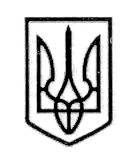 СТОРОЖИНЕЦЬКА МІСЬКА РАДАЧЕРНІВЕЦЬКОГО  РАЙОНУЧЕРНІВЕЦЬКОЇ ОБЛАСТІХI сесія  VІІІ скликання                                                                          Р  І  Ш  Е  Н  Н  Я    №       -11/2021   02 вересня 2021 року                                                                   м. СторожинецьПро надання дозволу КНП «Сторожинецька БЛІЛ»на списання медичного обладнанняРозглянувши клопотання  директора комунального некомерційного підприємства «Сторожинецька багатопрофільна лікарня інтенсивного лікування» Олександра ВОЙЦЕХОВСЬКОГО від 23 серпня 2021 року № 1971, керуючись Законом України «Про місцеве самоврядування в Україні»,міська рада вирішила:Надати дозвіл комунальному некомерційному підприємству «Сторожинецька багатопрофільна лікарня інтенсивного лікування» на списання медичного обладнання  «Комплекс рентгенівський - цифровий флюорограф LDR-01B», інвентарний номер 10491505 із 100% зносом та нульовою залишковою вартістю (технічне заключення додається). Директору комунального некомерційного підприємства «Сторожинецька багатопрофільна лікарня інтенсивного лікування» Олександру ВОЙЦЕХОВСЬКОМУ провести списання вищезазначеного медичного обладнання відповідно до норм чинного законодавства.    	3.     Контроль за виконанням даного рішення покласти  на першого заступника  Сторожинецького міського голови Ігоря БЕЛЕНЧУКА та постійну комісію з питань охорони здоров'я, соціального захисту населення, молодіжної політики.Секретар Сторожинецької міської ради 	                    Дмитро БОЙЧУК